St Luke’s CE PrimarySpring 1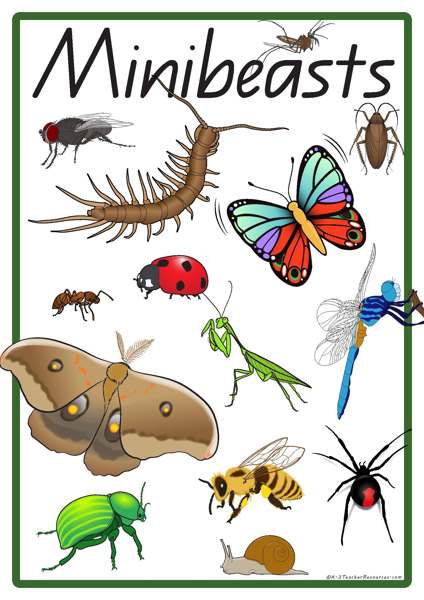 Year 2Wriggle and crawl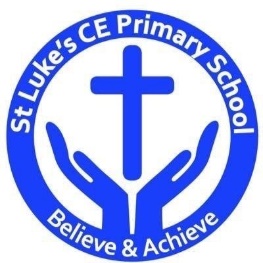 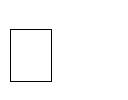 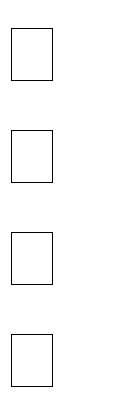 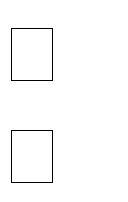 Discrete Learning SubjectsMain Learning Focus in English:Range: Non-Fiction text- Non chronological report 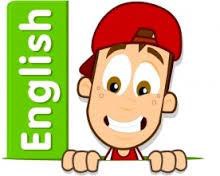 Speaking and listening.Participation in class and group discussions Explaining and justifying opinions about textsPreforming poetry  ReadingShared Reading – reading the class book Guided Reading – reading with the teacher in small groups Individual reading (from the school schemes)Using reading skills to obtain informationWritingWrite a long piece of text about a real event in one go.Write sentences about things they have done and that others have. To write and perform poetry. Grammar and PunctuationUse co-ordination (using or, and, but) and some subordination (using when, if, that, because) to join clauses.Use the progressive form of verbs in the present and past tense to make actions in progress e.g. she is drumming, he was shouting.Use present and past tense mostly correctly. SpellingAdding s or esEr, estHomophonesPhase 5 recapHandwritingForm lower-case letters of the correct size relative to one another using tails and flicks. Write capital letters and digits of the correct size, orientation and relationship to one another and to lower case letters.Main Learning Focus in Mathematics:Children will learn to:Recall and use multiplication and division facts for the 2, 5 and 10 times tables, including recognising odd and even numbersCalculate mathematical statements for multiplication and division within the multiplication tables and write them using the multiplication (×), division (÷) and equals (=) signs. Solve problems involving multiplication and division, using materials, arrays, repeated addition, mental methods and multiplication and division facts, including problems in contexts. Show that the multiplication of two numbers can be done in any order (commutative) and division of one number by another cannot. Interpret and construct simple pictograms, tally charts, block diagrams and simple tables.Ask and answer simple questions by counting the number of objects in each category and sorting the categories by quantity.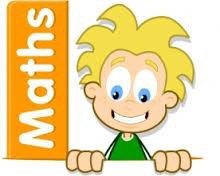 Recap addition and subtraction using column method.Begin 2D and 3D shapes.